Найти приближённо частное решение  дифференциального уравнения , удовлетворяющее начальному условию  в виде четырёх первых отличных от нуля членов ряда Тейлора.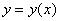 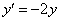 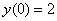 Решение:Решение будем искать в виде:По условию Исходя из дифференциального уравнения, следует, чтоДифференцируя уравнение, имеемТаким образом, искомое приближённое решение имеет видОтвет: 